Окончив в 1938 г  7-й класс школы № 211 г. Москвы, перешел во 2-ю Московскую Артиллерийскую школу (артиллерийское училище). Закончил 19.06.1941г.С июля 1941г.  - курсант 1-го Краснознаменного артиллерийского училища им. Красина. Осваивал секретное оружие – «Катюши», с ними и начал войну.Принял участие в обороне Москвы (октябрь-ноябрь 1941) и в параде 7 ноября 1941 года на Красной площади.С декабря 1941 года - младший лейтенант.   «Отступал от Славянска и Изюма, часть установок взорвали, чтобы не достались враг. Далее сражался на Кавказском фронте.  На Кавказе мне довелось воевать в составе 67 Гвардейского минометного полка, а затем во вновь созданный 43-ый Гвардейский минометный полк 1-й Горно-Высотной Гвардейской Минометной батареи «Катюш», где я был командиром взвода управления разведки и связи этой батареи.1-й Белорусский фронт – 43 ГМП участвовал в операции «Багратион»Участвовал в боях за освобождение Польши, окружении Кёнигсберга и Восточной Пруссии (в рейде 2-й танковой армии)  взятие Гдыни и Данцига и Штетина, форсирование Одера.Прошел всю войну и закончил боевые действия 9 мая 1945 года в 100 км севернее города Берлина. Попав в Берлин, расписался на Рейхстаге». Награжден двумя орденами Отечественной войны II степени (30.04.1944 – 8/н) и (12.12.1944 – 124/н), в мемуарах упоминается еще Орден Отечественной войны III степени, двумя орденами Красной Звезды (05.11.1943 42/н) и (25.01.1945 – 3/н), медалями «За оборону Кавказа», «За взятие Кёнигсберга», «За победу над Германией». Воспоминания Г.И, Терентьева 2000 года (рукописные, копия есть в школьном музее). Письма его бывших одноклассников, хотя Глеб и ушел из школы № 211, ребята продолжали с ним дружить.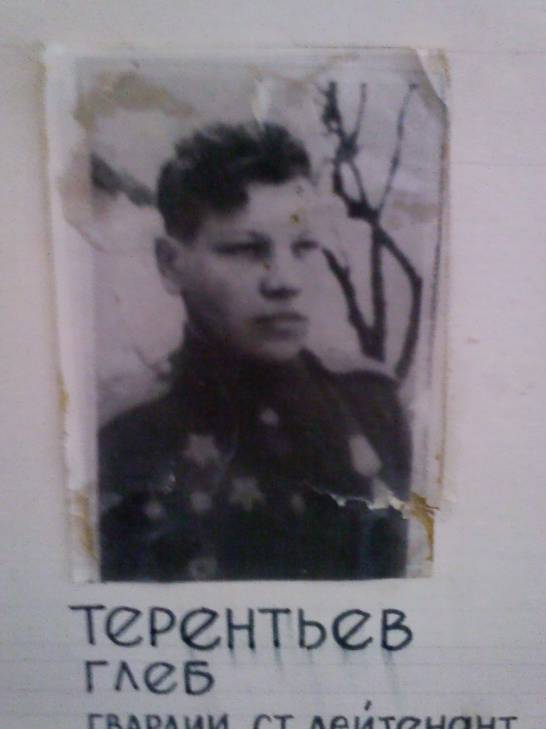 Терентьев  Глеб Иванович1922 год рождения, город  Озеры Московской области